Образовательный маршрут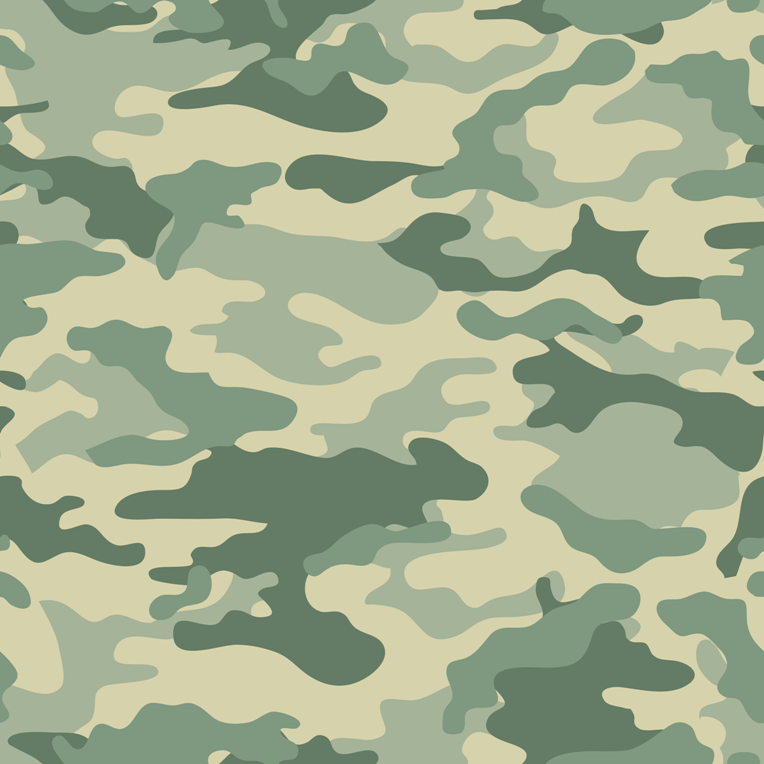 для совместной деятельности родителей с детьми в сети Интернет«День защитника Отечества»Авторы: Савельева Дарья Константиновна, Романова Ирина Александровна, воспитатели муниципального бюджетного дошкольного образовательного учреждения «Детский сад комбинированного вида № 383» городского округа Самара
Уважаемые родители!Это образовательный маршрут поможет вам интересно рассказать ребенку о защитниках Отечества - не только о современных солдатах, но и древних богатырях из былин.Вы можете четко следовать логике предлагаемого маршрута, проводя вместе свободные вечера или выходные дни. Можете воспользоваться рекомендациями, но построить свой маршрут, если вашего ребенка что-то очень сильно заинтересовало.Шаг 1. Понедельник "Богатыри на страже земли"В легендах и сказках первыми защитниками Земли Русской были богатыри. Богатырь – значит, смелый и храбрый воин, удачливый и в бою счастливый.Посмотрите, как изобразил их художник Виктор Михайлович Васнецов в своей знаменитой картине  "Богатыри" http://www.art-portrets.ru/bogatyri_vasnetsova.htmlТри могучих воина в боевых доспехах несут дозор на границах княжества. Лица их суровы, сосредоточены. В центре - Илья Муромец. Он внимательно смотрит вдаль - нет ли где опасности, не затаился ли враг. На руке у него висит тяжелая булава, а поперек лошади перекинуто копье. Добрыня Никитич крепко сжимает в руках меч, а Алеша Попович, самый молодой из них, держит наготове лук. У каждого крепкий надежный щит, грудь покрыта кольчугой, а голову оберегает шлем.Предложите ребенку посмотреть мультфильм  "Илья Муромец"https://www.youtube.com/watch?v=hLGcmUxi7PkОбсудите содержание мультфильма:Почему на русскую землю пытались напасть враги?Кто раньше защищал Россию?Почему русские люди не хотели войны?Откуда черпали богатыри свою силу?Шаг 2 Вторник "Современные защитники Отечества"Спросите у малыша – кто же сейчас охраняет нас и защищает от врагов?Предложите детям прослушать песню об армии https://www.youtube.com/watch?v=QZWUhaH1VFk&index=12&list=PLQkUzvAo1NA9N15LdLdW7_VkrshJw8j-bПрочтите детям  рассказ Бориса Никольского «Рядовой Башмаков».  http://mreadz.com/new/index.php?id=261980Вопросы для обсуждения:Почему солдат Башмакова все считали невезучим? Что с ним происходило? (Пуля Башмакова попадала в  чужую мишень, путал сапоги, ногу подворачивал, все не как у людей.)Действительно ли есть на свете невезучие люди? Что сказал об этом командир - лейтенант Петухов? (Невезучих людей не бывает, бывают недисциплинированные.) Какой случай помог Башмакову перестать быть невезучим? (Когда Башмаков спрыгнул с парашюта.) Какие качества проявил солдат Башмаков в этой ситуации? (Самообладание и находчивость.)Выучите с ребенком стихотворение  Андрея Усачева «Защита»Каждый мальчик может стать солдатом,По небу летать, по морю плыть,Охранять границу с автоматом,Чтоб свою отчизну защитить.Но сначала на футбольном полеЗащитит ворота он собой.И за друга во дворе и школеПримет он неравный, трудный бой.Не пустить чужих собак к котенку -Потруднее, чем играть в войну…Если ты не защитил сестренку,Как ты защитишь свою страну?Посмотрите мультфильм "Орленок"https://www.youtube.com/watch?v=h4t9-1dG1sUШаг 3 Среда "Наша армия сильна"Почитайте детям стихотворение о наших защитниках.                          «23 февраля»Праздник всех солдатов наших -День защитников отважныхДа и просто всех парней!Ведь любой из них мечтаетЗащитить детей, семью,Покорить хоть что-то в миреИ найти свою судьбу!Мы славим тех, кто не плакалМы славим тех, кто не плакалОт боли своей,Но слез не скрывалНа могилах друзей,Тех, кто мужчиной былНе на словах,Труса не праздновал,Сидя в кустах,Тех лучшихСынов человечества,Тех, кто на страже Отечества!Прочтите короткие рассказы С. Баруздина  "Шел по улице солдат"http://lib.ru/TALES/BARUZDIN/soldat.txtВместе посмотрите видео презентацию:https://www.youtube.com/watch?v=ze0OMG4Lc4UРасскажите о мужчинах вашей семьи, служивших в армии, вместе посмотрите армейские фотографии.Шаг 4. Четверг "Военная техника"Посмотрите развивающее видео "Боевые Машины" https://www.youtube.com/watch?v=w7C79N0sttcПоиграйте в интерактивную игру "Загадки о военной технике!______________________________________________ Рассмотрите иллюстрации, открытки, картинки в книгах с изображением военной техники. Совместно с ребенком изготовьте поделку из бумаги   "Танк"http://www.supersadovnik.ru/masterclass/podelka-iz-bumagi-tank-305Шаг 5 Пятница "Военные профессии"Предложите ребенку отгадать  загадку:Мы защитники страны,
Тренированы, сильны,
Пограничники, танкисты,
Моряки, артиллеристы.
Службу мы несем везде:
На земле и на воде. (военнослужащие)Есть такая профессия - Родину защищать. Военнослужащих так и называют - защитники Отечества. Вооруженные силы можно разделить на три главных группы - это сухопутные или наземные войска; военно-воздушные силы; военно-морские силы.Посмотрите презентацию"Военные профессии"___________________________________________Прочтите стихотворение  С.А. ВасильевойНашей Родины прекраснойОхраняет он границы.И на службе на опаснойПограничнику не снится.Верный пёс - ему подмога,Носом чует он врага,Не допустит до порога - Так уж выучка строга.Нарушать границ не стоит,Тут охрана, берегись!Есть решение простое - Ты с законом подружись.Распечатайте и предложите ребенку раскрасить "Военные раскраски" http://raskrasochka.net/voennye/1401-voennye-raskraski-dlya-malyshey.htmlРазвивающий мультфильм " Кем быть? (ВОЕННЫЙ)"https://www.youtube.com/watch?v=NeUkLO9xel0Шаг 6. Суббота "День защитника Отечества"Предложите посмотреть мультфильм "Гордый кораблик"https://www.youtube.com/watch?v=dbzz4LdiMdsПосмотрите с ребенком видеоклип "Мы - Армия Страны! Мы - Армия Народа!" Полюбуйтесь красотой и могуществом нашей армии.https://www.youtube.com/watch?v=8jw0T-zzd5oВместе с ребенком сделайте праздничную открыткуhttp://adalin.mospsy.ru/l_03_00/l0236.shtml